2019 Sheep & Wool Field DayLocation: Kirksey Park in Mulberry, ARHandbook2019 Sheep & Wool Field DayMay 18th, 2019Schedule of Events9:00 a.m. – 10:00 a.m. 	Check In Sheep & Wool Items – Inside Home Economics Building9:00 a.m. – 11:00 a.m. 	Sheep Skill-A-Thon Contest (Contestants Can Compete at Their Convenience) – Inside 4-H Building11:00 a.m. 				Registered Breeding Sheep Show – Show Ring Following Conclusion of Show	Sheep Sales Talk Contest – Show Ring	1:00 p.m. 	Wool Judging Workshop & Lunch – Inside Home Economics Building (Lunch Provided for Donation)Following Conclusion of Workshop	Wool Judging Contest – Inside Home Economics BuildingFollowing Wool Judging 	Show & Contest Awards Presentation2019 Arkansas Junior Breeding Sheep Council Officer Elections – Inside Home Economics Building2019 Sheep Skill-A-ThonContest Time: 9:00 a.m. – 11:00 a.m. (At Competitors Convenience)Contest Location: Inside 4-H BuildingContest Coordinator: Janeal Yancey (870) 688-4247The Sheep Skill-A-Thon will consist of 5 sections plus an exam tie-breaker. Contestants will be required to identify 10 retail meat cuts, 10 sheep breeds, 10 pieces of sheep equipment, 10 feed samples, and 10 anatomical parts of a sheep. Each question will be worth one point. A 10-question, multiple choice exam on sheep production will also be given to serve as a tie-breaker and to help prepare for the state fair Skill-A-Thon. The exam may be read aloud to students who wish to hear the questions in addition to reading them.Students will compete in Senior (14-18), Junior (9-13) and Pee wee divisions (8 and under). Pee wee contestants may require help filling out cards.Study resources are available from Arkansas 4H Livestock website and on the Quizlet App. https://www.uaex.edu/4h-youth/activities-programs/animal-poultry-science.aspxhttps://quizlet.com/ChelseyAhrens2019 State Spring Breeding Sheep ShowJudge: Bart CardwellShow Time: 11:00 a.m.Show Coordinators: Kristi Weaver (479) 263-6874 & Roxanna TeafatillerCheck In & Show Ring Help: Chelsey Kimbrough – State 4-H Livestock & Chris Bacchus – State FFARulesThe Breeding Sheep Show is open to exhibitors ages 5 – 18 who reside in Arkansas and who are bona fide members of 4-H or FFA. Showmanship Divisions (Divisions are based on age as of day of show.):Pee Wee - 8 & Under (Including Under Age 5) – Before the ShowJunior – 9-13 – After Selection of Supreme ChampionSenior – 14 -18 – Following Junior ShowmanshipThis show is for registered ewes and rams only. Registration papers must be presented at time of check-in with the exhibitors’ name listed as the current owner. The only pending papers that will be accepted are for 2019 spring born lambs. All yearlings and fall born lambs must have current papers present in order to show. Any 2019 Spring born lamb with pending papers that does not fit the characteristics of the breed it is entered under will not be allowed to show. All sheep must have a scrapie’s tag in their ear as well as the flock tag matching their registration papers. Only exhibitors who are dues paid members of the Arkansas Junior Breeding Sheep Council will be eligible for show prizes. Dues for the year are $15.00 and must be paid by time of check-in at the spring show in order to be eligible for spring show prizes. Pens must be cleaned out at the conclusion of the show. If you do not want to clean out your pen, you can pay a $5 per pen fee that will go to the local 4-H club to clean out your pen. If you plan on cleaning your own pens, you will need to bring your own shovel. Pen cleaning supplies will not be provided. Entry InformationEntry fees are $5 per head if entries are mailed in, in advance. Entry fees may be paid the day of the show, but they will be double the fee at $10 per head. Entry fees paid the day of the show should be paid in cash, as we will be using it for pay outs. Entry forms and fees must be received by May 5th for the $5 entry fee price. Entries will not be accepted by mail after May 5th. If you miss the May 5th deadline, entries will need to be paid the day of the show. There is no additional charge for group classes, but you must submit your group classes entries at the time that you submit your individual sheep entries. Sheep Arrival & DepartureSheep may arrive as early as Friday, May 17th, but do not have to be on the grounds until time of check-in on Saturday morning. Pen space is first come first serve. FYI: The fairgrounds gate does not get locked, so any animals left unsupervised are left at your own risk. Sheep must be off of the fairgrounds by Saturday night. Classes Offered – Lamb Classes will be split if there are 10 or more head entered in the class.Ram Classes: Aged Ram – Does Not Qualify for Breed ChampionYearling Ram LambFall Ram Lamb (September 1 - December 31, 2018) Spring Ram Lamb (January 1, 2019 or After) Pair of Ram LambsEwe Classes: Aged Ewe – Does Not Qualify for Breed ChampionYearling Ewes Pair of Yearling Ewes Fall Ewe Lambs (September 1 - December 31, 2018) Spring Ewe Lambs (January l, 2019 or After)Pair of Ewe Lambs Group ClassesBest Pair (1 Ram & 1 Ewe – Lamb or Yearling)Pen of 4 Lambs (Both Sexes Represented)Flock (1 Ram, 2 Yearling Ewes, 2 Ewe Lambs) 2019 Arkansas State Spring Breeding Sheep Show – Individual Entry FormName ____________________________	Age _____	Phone Number _______________________   Animal’s Name	            Registration Number               Date of Birth	                      Ram or Ewe		       BreedTotal Number of Head Entered __________ x $5.00 per head = Total Entry Fee ___________Make Checks Payable & Mail To: 	Arkansas State Sheep Council			Must be Received by May 5th					   	14105 S HWY 265					    	West Fork, AR 727742019 Arkansas State Spring Breeding Sheep Show – Group Class Entry FormName ____________________________	Age _____	Phone Number _______________________Breed								Name of Group ClassMail To: 	Arkansas State Sheep Council			Must be Received by May 5th		14105 S HWY 265				West Fork, AR 727742019 Sheep Sales Talk RulesContest Time: Immediately Following Conclusion of Breeding Sheep ShowContest Location: Inside Show RingContest Coordinator: Lauren Priddy (281) 467-64341. The Sales Talk uses a live setting complete with animal, photo (no larger than 8"x10"), or video and potential buyers. The purpose of this contest is to evaluate the effectiveness of the presentation and the contestant's ability to merchandise sheep. 2. Contestants may use:  a. A registration paper matching the animal or genetics being sold b. One of the following: i. Any live animal entry  ii. A photo (no larger than 8"x10") of a registered animal3. A contestant's score will be reduced by 50% if additional materials are presented to the judges other than those listed above. 4. Any registration paper presented must be the exact paper for that animal. 5. No animal or genetics can be used within the contest more than once. 6. Immediately preceding the talk, contestants will be required to provide the judges with a registration certificate. The judges will use the registration certificate to evaluate the accuracy of pedigree and performance information provided by the contestant and to also ask questions. 7.The certificate will be returned to the contestant at the conclusion of the talk.  8. Contestants will be judged on the knowledge of the animal they are selling (25%), ability to relate important information about the animal (organization/style 25%), poise and delivery (25%), and their overall effectiveness in convincing the judge to purchase the animal (25%).  9. Ties will be broken first by the individual’s score of overall effectiveness, then animal knowledge, overall presentation, and finally poise and delivery. If a tie still remains, the winner will be selected through “flipping a coin” for the award. 10. There will be a designated holding area for sheep and participants one round prior to their designated speaking time. Only sheep being used for the competition will be allowed in the holding area. 11. If an exhibitor misses their scheduled time due to an unavoidable conflict in the show ring, they will be allowed to be added to the end of the schedule and the contest will still count toward the exhibitor’s educational requirement for the sheep show.  12. Sales talk will be a maximum of five minutes in length. Time elapsed will be indicated throughout the contest so contestants are aware of their time remaining.13. There will be points and places awarded in three divisions: Pee Wee, Junior, and Senior.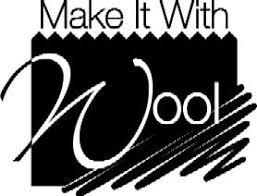 Check In Wool Items: 9:00 a.m. – 10:00 a.m.Check-In Location: Inside Home Economics BuildingContest Coordinator for All Wool Events: Jennifer Craig (479) 871-2123HOW CAN I ENTER? ~You may participate in one district or state competition each year where you are a legal resident. ~You may enter more than one garment. ~Garments must have been completed after January 1 of the contest year. Use a separate form for each entry (forms may be duplicated).~Pay a $12 non-refundable entry fee (payable to National MIWW) for each garment and wearable accessory in all age divisions - Preteen, Junior, Senior, Adult, Made for Others, and Wearable Accessory. ~Complete and mail entry forms with appropriate attachments as directed on entry form. For 2019- These can be brought with you to contest.  No State Fee for 2019.~Your entry is not valid without all completed parts. ~Check your state requirements for entry deadline information and state fees. ~Past National Junior and Senior Ambassadors may not compete again in the same age division. ~National Adult Ambassador may not compete again for 3 years. SPECIAL COMPETITION FOR FASHION/APPAREL DESIGN STUDENTS For complete information: ~Visit: www.makeitwithwool.com ~Mail: self-addressed stamped business envelope to National MIWW, L. Johnson, PO Box 215, Encampment, WY 82325. ~Email: lyndajane13@aol.com ~You may participate in either the Fashion/ Apparel Design Competition or the State MIWW Competition, not both. Make It With Wool is sponsored by the American Sheep Industry WomenWHAT ARE THE PRIZES? ~Fabrics, sewing books, equipment and notions may be awarded at District, State and National levels. ~Junior and Senior state winners advance to the National Competition. ~Adult state winners send garment(s), 5”x7” photos, and 90-second video (email, DVD, or thumb drive) of themselves wearing garment(s) to National Adult Judging Contest. National Adult winner receives travel and accommodations to attend the National Competition. SPECIAL NATIONAL AWARDS Junior & Senior Divisions (may include) ~Exemplary Construction – for outstanding techniques (donors vary) ~Machine Embroidery – overall best use of machine embroidery (donors vary) ~Mohair Award – top garments using mohair fabric/yarn. (Mohair Council of America and others) ~Handwork Award - top garments using hand embroidery, beading, or hand felting techniques (donors vary) ~Needlework Award - top hand-knitted or crocheted garments (Jennings Family Fibers and others) NATIONAL SCHOLARSHIP AWARDS (may include)$2,000 American Sheep Industry Women (Two winners - Junior and Senior) $1,000 Pendleton Woolen Mills (Junior winner) $1,000 American Wool Council (Fashion/Apparel Design) Find us on Facebook National Make It With Wool Current National Winners 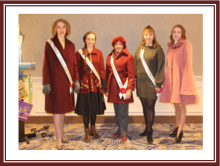 L to R: Senior winner Renata Goossen, KS; Junior winner Kevina Clear, MI; Adult winner Charlene Colon, NC; F/A Design winner Hannah Drumm, Baylor University, TX; model Ronnela Kay, ID NATIONAL FINALS JANUARY 23-25, 2020 Scottsdale Plaza Resort Scottsdale, Arizona National, State & District MIWW Competition Guidelines WHAT ARE THE OBJECTIVES? • To promote the beauty and versatility of wool fabrics and yarns • To encourage personal creativity in sewing, knitting, crocheting, spinning and weaving wool fabrics and yarns • To recognize creative skills • To develop life skills, including: - Being responsible for one’s self - Being a good sport - Accepting judges’ decisions - Learning about and appreciating diversity WHO CAN ENTER? (age on January 1, 2019) • Pre-teens, age 12 and under • Juniors, ages 13-16 • Seniors, ages 17-24 • Adults, age 25 and older • Anyone, regardless of race, creed or sex who meets age and other guidelines may participate. WHAT CAN I ENTER? JUNIORS, SENIORS, ADULTS, MADE FOR OTHERS MAY ENTER: - One-piece garment: dress, jumper, outerwear jacket, coat or cape. - Two-piece garment: outerwear coat, jacket, cape; blouse/shirt/vest or sweater with dress, jumper, skirt, pants or shorts. - Ensemble: 3 or more garments worn together at one time: outerwear coat, jacket, cape; vest, blouse/shirt, and/or sweater with dress, jumper, skirt, pants or shorts. PRE-TEENS MAY ENTER: Dress, jumper, skirt, pants, shorts, vest, sweater, shirt/blouse, jacket, or a combination of garments. MADE FOR OTHERS AND WEARABLE ACCESSORY: District and State levels only. Contact State Director for specific details. ALL CONTESTANTS: Pre-teen, Junior, Senior and Adult must select, construct, and model their own garment(s). Contestants in the Made for Others category have their “other” (the intended wearer) model the garment(s). To be eligible, a garment must have been completed after January 1, 2019. National Website: makeitwithwool.com WHAT FABRICS / YARNS CAN I USE? • 100% wool or wool blend (minimum 60% wool or specialty wool fiber) for each fashion fabric or yarn used. Specialty wool fibers include alpaca, angora, camel, cashmere, llama, mohair, and vicuna. • The entire garment body (front, back, and sleeves) must be wool or wool-blend fabric. Vests worn with a suit, sport coat, or blazer may have a back of non-wool fabric. Vests worn as a top layer or with outerwear coat/ jacket must have a wool back. • Trims, facings, interfacings, linings, and underlinings may be fabrics other than wool or wool blends. HOW CAN I BE CERTAIN MY FABRICS / YARNS ARE WOOL? TEST THEM • All fabrics/yarns for the Junior, Senior and Adult Divisions must be lab tested for percentage of wool content prior to the district or state competition. Testing is optional for all other age divisions/categories. For AR State competition of 2019- these will be sent from Competition- if results not minimum of 60%- then prize will go to next in place with minimum of 60%.• Contact your state or district director for information regarding procedures, including testing fees, mailing dates, etc. for your state. For Arkansas 2019- may sign up and bring sample of fabric to competition, along with forms.  Please email- StidhamFarms@icloud.com- your age and what you plan to bring.WHAT ARE THE JUDGING CRITERIA? • Appropriateness to contestants’ lifestyle. • Fit and overall appearance.• Coordination of fabric/yarn with garment style and design.• Contestants’ presentation.• Construction quality.• Creativity in design and use of wool.• Conveys/promotes the beauty, comfort, and versatility of wool. Judging is private and decisions are final. MIWW ENTRY FORM: NATIONAL, STATE, & DISTRICT Name (type or print)_____________________________________________________ Mailing Address ________________________________________________________  City________________________________ State__AR___ Zipcode _______________ Contest Date _____May 18, 2019__________________________ ____________ Home Phone (______)_________________Cell Phone (______)_________________ Email Address_________________________________________________________ Birth Date:____________________________________________________________                      	               Month 	Day 	Year 			Age on Jan 1 of current year Age Division or Category: Determined by your age on January 1 of the current year.    ____ Preteen (12 & under) 	____ Junior (13-16) 	____Wearable Accessory    ____ Senior (17-24) 		____ Adult (25 & older)   ____Made for OthersGarments: List the pieces you are making. 							     ____ 1-Piece __________________________________________________           ____ 2-Piece __________________________________________________           ____ Ensemble – 3 or more pieces worn at the same time _____________________________________________________________________Pattern(s) Used: Pattern Co. & Number __________________________________________         Pattern Co. & Number __________________________________________         Pattern Co. & Number __________________________________________        Number of Yards Wool / Wool Blend Fabric Used ____________________         Number of Skeins Wool / Wool Blend Yarns Used ____________________          Sewing Machine Used __________________________________________          Serger Used __________________________________________________ My fabric(s) and yarn(s) have been lab tested: _____ Yes _____ No 		If yes:	          Lab Test Number ____________% Wool _____ Description of Wool _____________________________  	                                             Lab Test Number ______________ % Wool _____ Description of Wool ________________________                        Lab Test Number ____________________ % Wool _____ Description of Wool ________________________ Print and Mail this form with: 		a 3” x 3” sample of each wool fabric and/or 12” of each yarn used  					a $12 entry fee for each Age Division or Category (Checks payable to: National MIWW)   			 to National MIWW • P.O. Box 215 • Encampment, WY 82325  Bring a second copy of this form with:  5” x 5” fabric and 36” yarn sample(s) to your  AR  State Director with applicable fees (for testing) on May 18, 2019.  Please email to StidhamFarms@icloud.com you planned entry.ENTRY FEES ARE NON-REFUNDABLE. YOUR ENTRY IS NOT COMPLETE WITHOUT ALL INFORMATION, FABRIC SAMPLES AND ENTRY FEES. MIWW is not responsible for late, misdirected or lost entries In consideration of being accepted to compete at any level (district, state or national) in the Make It With Wool program, I agree to abide by all rules set forth in the Official MIWW Entry Brochure and the rules and regulations of those in charge. I will accept the decision of the judges as final. I further agree that those in charge will have the right to eliminate me if I fail to comply with said rules. I hereby certify that I personally selected and made this garment. It is my own planning and workmanship. My garment(s) are made from a minimum of 60% loomed, knitted, crocheted or felted wool fabric or yarn. Signature_______________________________ Parent/Legal Guardian if a minor_____________________________ Date __________________________________   Visit the website for additional information and guidelines: www.makeitwithwool.com Wool Art CategoryWe will also have a wool arts & crafts category.  No entry Fee for AJBSC members. $5 for non-members.  Open to all ages.  Needle felting, wet felting, crocheting, knitting, sewing, rug hooking, or any other type of non-clothing object made with wool (or other animal fiber- alpaca, llama, mohair, angora, camel, bison, etc.).We will have local vendors with fiber products for sale, and spinners and weavers demonstrating their craft.Wool Judging ContestContest Time: Immediately Following Conclusion of Wool Judging Workshop Presented by Janeal YanceyContest Location: Inside Home Economics BuildingContest Coordinator for All Wool Events: Jennifer Craig (479) 871-2123There will be 2 - 3 classes of fleeces for contestants to judge. Just like livestock judging, there will be 4 fleeces in each class to place.Each contestant will place the fleeces in the classes 1 through 4.One class will have a place to write reasons in case a tie breaker is needed.2019 All-Around Shepherd Award Contest Points Rules1. At the State Sheep & Wool Field Day, All-Around Shepherd competition will be determined by points won in four of the following six events: Skill-a-thon, Make It With Wool, Sales Talk, Wool Judging, Sheep show, and Showmanship. 2. At the State Sheep & Wool Field Day, points will be awarded to the top ten competitors in the Skill-a-thon, Make It With Wool, Sales Talk, Wool Judging, and Showmanship with the highest score receiving ten points, and each subsequent score receiving one less point, down to 1 point for 10th place. To compete for the All-Around Shepherd Award, exhibitors are required to participate in four of the six following educational competitions: Skill-a-thon, Make It With Wool, Wool Judging, Sales Talk, Sheep show, and Showmanship. All contests must be completed by the contestant at the scheduled time. Failure to do so will result in disqualification of the contestant from the contest. 3. At the State Sheep & Wool Field Day, in the Sheep show, the top ten exhibitors within each breed will receive points based on their placing, with the highest score receiving 10 points and each subsequent score receiving one less point down to one point for 10th place. In the case where a contestant has multiple entries in the top ten, only the points for the highest placing entry will be used for tabulation in the overall competition. The remaining animal will still receive recognition and awards, but only the highest placing will receive overall points. 4. Competitors may drop their lowest two scoring events. The highest scores each individual earns in four contests will be used to tabulate overall points.5. Points and places will be awarded in three divisions: PeeWee, Junior, and Senior.Example Breeding Show Point Totals:Supreme Champion Ewe - 10 pointsReserve Champion Ewe – 9 points3rd place ewe (same exhibitor as reserve ewe) – no points 4th place ewe – 8 points5th place ewe – 7 points…….Example All-Around Shepherd Points:Pat O’Malley from Devonshire is the exhibitor. Pat participated in all six contests. Pat was 2nd in Skillathon (9 points), 10th in Make it with Wool (1 point), 1st in Sales Talk (10 points), 5th in Wool Judging (5 points), 4th overall ewe (7 points), and 11th in showmanship (0 points). Pat’s Total score tabulation after the two low point drop scores is 31 points.On Site Overnight Camping AvailableCamping Fee is $40.00 for Friday night.You must be at least 18 years of age to reserve a camping space. No children under the age of 18 are allowed to camp unattended. Due to a limited number of plugs, camping spaces must be reserved in advance.Overnight campers may move in anytime Friday. To reserve a camping space, please fill out and mail in this reservation form by May 5th. If the form is not received by May 5th, we will not guarantee a space. Form and fee need to be sent to: Arkansas State Sheep Council 14105 S HWY 265 West Fork, AR 72774Campers First & Last Name _____________________________________________________________________________________Campers Cell Phone Number (s) ____________________________________________________________________________________Description of Camper Trailer, RV, or Livestock Trailer with Living Quarters That Will be Using the Camping Space: ____________________________________________________________________________________________________________________________________________________________________________________________________________________________________________________________________________________________________________________________________I, _____________________________________________, agree that no one in connection to the 2019 Sheep & Wool Field Day is responsible for anything that happens to my Camper Trailer, RV, or Livestock trailer with living quarters while I am camped at Kirksey Park on the night of May 17th. I also understand that I am personally responsible to pick up my own trash and leave the camping spot as clean as I found it. I understand that the camping spot is reserved for Friday night only. Signature of Adult Responsible for Renting Camper Space ____________________________________________________________